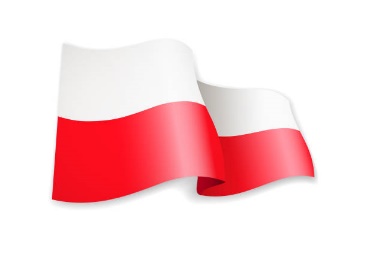 Regulamin Plastyczny Konkurs Patriotyczny Organizatorem konkursu jest Gminny Ośrodek Kultury i Biblioteka w Dygowie,   ul. Kolejowa 10 D,  78-113  Dygowo.Celem konkursu jest propagowanie postaw patriotycznych, wzbudzenie zainteresowania historią Rzeczypospolitej Polskiej, budowę szacunku wobec Ojczyzny, oraz bohaterów i symboli narodowych.Konkurs adresowany jest do dzieci, młodzieży, osób dorosłych z terenu Gminy Dygowo. Zadaniem konkursowym jest wykonanie pracy plastycznej na temat wydarzeń, bohaterów i symboli nawiązujących do przypadających w maju świąt narodowych: Dzień Flagi i Konstytucja 3 Maja.Kategorie uczestników:  Kategoria I –dzieci w wieku 5-10 latKategoria II – dzieci i młodzież w wieku 11-18 latKategoria III – praca wspólna (rodzinna)Praca konkursowa ma być pracą plastyczną wykonaną w dowolnej technice w formacie A4 lub A3.Każda praca powinna zawierać opis (na odwrocie pracy): imię i nazwisko autora (autorów), wiek, kategoria, telefon do kontaktu.Warunkiem przystąpienia do konkursu jest przekazanie wraz z podpisaną pracą wypełnionej i podpisanej karty zgłoszenia udziału. Podpisanie i przekazanie zgłoszenia udziału Organizatorom jest równoznaczne z wyrażeniem zgody na postanowienia niniejszego Regulaminu.Prace zgłoszone do konkursu nie mogą być wcześniej publikowane i prezentowane w innych konkursach.Podpisaną prace należy dostarczyć osobiście do siedziby Gminnego Ośrodka Kultury i Biblioteki w Dygowie ul. Kolejowa 10D, 78-113 Dygowo w terminie  do 28 kwietnia 2023 r. do godz. 18.00.Prace złożone do konkursu przechodzą na własność organizatora i nie będą zwracane ich autorom.Zakwalifikowane do konkursu prace zostaną zaprezentowane na wystawie w Gminnym Ośrodku Kultury i Bibliotece w Dygowie.Organizator konkursu zastrzega sobie prawo do publikowania imion, nazwisk, zdjęć oraz informacji o laureatach i uczestnikach konkursu. Osoba zgłaszająca swoje uczestnictwo do konkursu wyraża zgodę na przetwarzanie danych osobowych.Komisja powołana przez organizatora wyłoni laureatów w poszczególnych kategoriach. O wynikach laureaci zostaną powiadomieni telefonicznie. Nagrody oraz pamiątkowe dyplomy zostaną wręczone podczas warsztatów patriotycznych w GOKiB w Dygowie  2 maja 2023 roku.Dodatkowe informacje o konkursie można uzyskać pod numerem tel: 698-764-556, e-mail: gokib@dygowo.plInformacja o przetwarzaniu danych osobowych.Zgodnie z art. 13 ust. 1 i ust. 2 rozporządzenia Parlamentu Europejskiego i Rady (UE) 2016/679 z dnia 27 kwietnia 2016 r. w sprawie ochrony osób fizycznych w związku z przetwarzaniem danych osobowych i w sprawie swobodnego przepływu takich danych oraz uchylenia dyrektywy 95/46/WE (ogólnego rozporządzenia o ochronie danych), (Dz.Urz. z 04.05.2016 r. UE L119, s.1 do 88), dalej RODO, informuję, że:Administratorem Pani/Pana danych osobowych jest:Gminny Ośrodek Kultury i Biblioteka w Dygowie, 78-113 Dygowo, ul. Kolejowa 10D, e-mail: gokib@dygowo.pl, nr telefonu: 698 764 556;2) W sprawach związanych z Pana/Pani danymi proszę kontaktować się z właściwym Inspektorem Ochrony Danych, Panem Dariuszem Florkiem, pod wskazanym adresem poczty elektronicznej: iod@dygowo.pl. 3) Pani/Pana dane osobowe przetwarzane będą w celu wykonywania zadania realizowanego w interesie publicznym lub w ramach sprawowania władzy publicznej powierzonej Administratorowi, na podstawie art. 6 ust. 1 lit. e) RODO w związku z organizacją Plastycznego Konkursu Patriotycznego, a w pozostałych przypadkach na podstawie zgody wyrażonej w sposób jednoznaczny i świadomy, zgodnie z art. 6 ust. 1 lit. a) RODO;4) Odbiorcą Pani/Pana danych osobowych będą:organy władzy publicznej oraz podmioty wykonujące zadania publiczne lub działające na zlecenie organów władzy publicznej, w zakresie i w celach, które wynikają z przepisów powszechnie obowiązującego prawa;organy władzy publicznej i podmioty współpracujące w zakresie realizacji zadań statutowych Administratora, w celu promocji jego działalności statutowej w mediach, w tym internetowych, nie będących pod zarządem Administratora; osoby fizyczne, które uczestniczą w imprezach organizowanych przez Administratora bądź korzystają z informacji zawartych na stronach internetowych Administratora, w mediach lokalnych, regionalnych i ogólnokrajowych – przekazywanych tam na podstawie prawa prasowego.5) Pani/Pana dane osobowe mogą być przekazywane do państwa trzeciego/organizacji międzynarodowej w ramach korzystania przez GOKiB z usług profilu serwisu Facebook na podstawie na podstawie zgody, wyrażonej w sposób dobrowolny, konkretny, świadomy i jednoznaczny jako okazanie woli w formie oświadczenia lub wyraźnego działania potwierdzającego, przyzwalającego na przetwarzanie danych osobowych na profilu „Facebook GOKiB”, w celach promujących wydarzenia i uczestnictwo w tych wydarzeniach przez osoby, której dane dotyczą, ze szczególnym uwzględnieniem praw osób, w tym dzieci; Może Pan / Pani uzyskać kopię danych osobowych zawartych na Profilu Facebook  przekazywanych do państwa trzeciego zgodnie z opisanymi Zasadami dotyczącymi danych serwisu Facebook (dostęp: https://pl-pl.facebook.com/about/privacy) lub bezpośrednio po zalogowaniu się do serwisu Facebook i przejściu do profilu Facebook GOKiB.6) Pani/Pana dane osobowe będą przechowywane przez okres:niezbędny do realizacji celów zgodnie z przepisami prawa, w tym instrukcją kancelaryjną lub wewnętrznymi regulacjami Administratora, a po tym okresie przez czas oraz w zakresie wymaganym przez przepisy powszechnie obowiązującego prawa;do czasu wyłonienia zwycięzcy konkursu i rozliczenia tego konkursu, natomiast w przypadku podlegania prawu podatkowemu w związku z przyznaniem nagród, do czasu zakończenia okresu przetwarzania wynikającemu z prawa podatkowego;7) Posiada Pani/Pan prawo dostępu do treści swoich danych oraz prawo ich sprostowania, usunięcia, ograniczenia przetwarzania, prawo do przenoszenia danych, prawo wniesienia sprzeciwu, prawo do cofnięcia zgody w dowolnym momencie bez wpływu na zgodność z prawem przetwarzania, którego dokonano na podstawie zgody przed jej cofnięciem, a nie na podstawie przepisów uprawniających Administratora do przetwarzania tych danych;8) Ma Pan/Pani prawo wniesienia skargi do Prezesa Urzędu Ochrony Danych Osobowych, gdy uzna Pani/Pan, iż przetwarzanie danych osobowych Pani/Pana dotyczących narusza przepisy ogólnego rozporządzenia o ochronie danych osobowych z dnia 27 kwietnia 2016 r. (RODO); w następujący sposób:Listownie: Prezes Urzędu Ochrony Danych Osobowych, ul. Stawki 2, 00-193 Warszawa;Przez elektroniczną skrzynkę podawczą dostępną na stronie: https://www.uodo.gov.pl/pl/p/kontakt;Telefonicznie: (22) 5310300;9) Podanie przez Pana/Panią danych osobowych jest:wymogiem dobrowolnym, gdy przetwarzanie danych osobowych odbywa się na podstawie zgody pozyskanej od osoby lub opiekuna prawnego osoby, której dane dotyczą w myśl art. 6 ust. 1 lit. a);wymogiem ustawowym, gdy przesłanką przetwarzania danych osobowych jest realizacji zadania publicznego lub przepis prawa w myśl art. 6 ust. 1 lit. e). Podanie danych osobowych jest dobrowolne, chyba że jest Pan/Pani zobowiązana do ich podania na podstawie przepisów prawa, a konsekwencją niepodania danych osobowych może być naruszenie przepisów prawa, bądź odmowa wzięcia udziału w imprezie.10) Pani/Pana dane nie będą przetwarzane w sposób zautomatyzowany.  